ПАСПОРТ ОБЪЕКТАвключенного в Перечень имущества, свободного от прав третьих лиц (за исключением права хозяйственного ведения, права оперативного управления, а также имущественных прав субъектов малого и среднего предпринимательства), предназначенного для предоставления во владение и (или) в пользование субъектам малого и среднего предпринимательства и организациям, образующим инфраструктуру поддержки субъектов малого и среднего предпринимательстваСогласно сведениям ЕГРН:Наименование объекта: Железнодорожная ветка к котельной.Назначение объекта: Железнодорожная ветка к котельной.Адрес месторасположения: Курская область, Курский район,                        д. Дурнево.Технические характеристики: Протяженность 1197 м, кадастровый номер 46:11:070301:355.Собственник: муниципальный район «Курский район» Курской области.Краткая информация о состоянии объекта: в удовлетворительном состоянии, отвечающим требованиям, предъявляемым к сооружениям.Арендатор: АО «ГазСпецРесурс».       Фото объекта: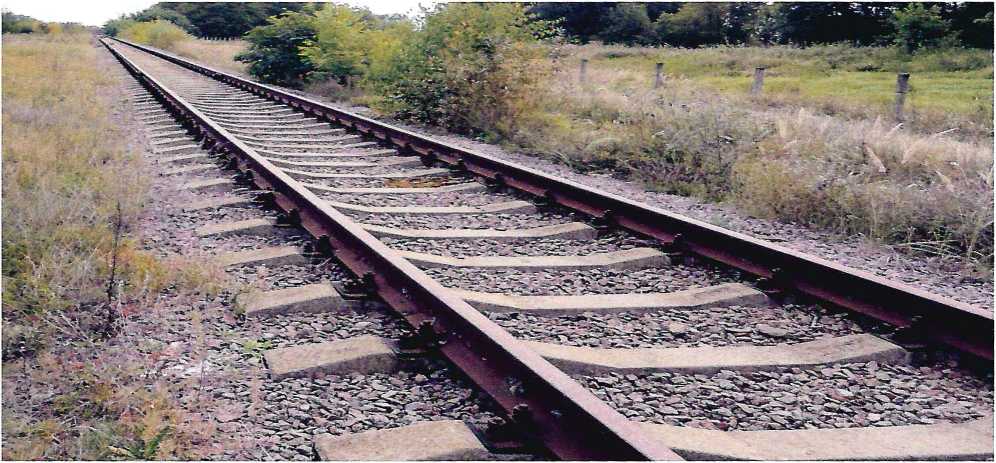 